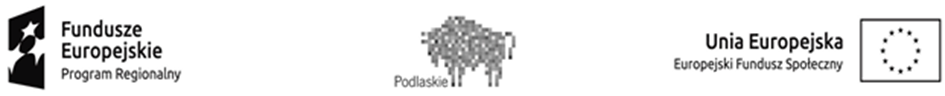 ZAŁĄCZNIK NR 5 DO SWZ……………………………………  (pełna nazwa/firma, adres)OŚWIADCZENIE WYKONAWCY DOTYCZĄCE PRZYNALEŻNOŚCI DO GRUPY KAPITAŁOWEJNa potrzeby postępowania o udzielenie zamówienia publicznego na:Dostawę sprzętu do Szkoły Podstawowej Nr  2 im. Romualda Traugutta w Czarnej Białostockiej  w ramach Projektu „Podniesienie kompetencji cyfrowych wśród uczniów i nauczycieli województwa podlaskiego” realizowanego w ramach Regionalnego Programu Operacyjnego Województwa Podlaskiego na lata 2014-2020, Osi Priorytetowej III Kompetencje i kwalifikacje, Działania 3.1 Kształcenie 
i edukacja, Poddziałania 3.1.2 Wzrost atrakcyjności i podniesienie jakości oferty edukacyjnej w zakresie kształcenia ogólnego, ukierunkowanej na rozwój kompetencji kluczowych prowadzonego przez Szkołę Podstawową nr 2 im. Romualda Traugutta w Czarnej Białostockiej oświadczam/y, że;nie należę/my do tej samej grupy kapitałowej w rozumieniu ustawy z dnia 16 lutego 2007 r. o ochronie konkurencji i konsumentów (Dz. U. z 2020 r.
poz. 1076 i 1086)z innym wykonawcą, który złożył odrębną ofertę w ramach niniejszego postępowania o udzielenie zamówienia publicznego,należę/my do tej samej grupy kapitałowej w rozumieniu ustawy z dnia 16 lutego 2007 r. o ochronie konkurencji i konsumentów (Dz. U. z 2020 r.
poz. 1076 i 1086)co następujący wykonawcy, którzy złożyli odrębne oferty w niniejszym postępowaniu o udzielenie zamówienia publicznego.………………………………………………………………………………………….(należy podać firmę i adres wykonawcy) niepotrzebne skreślić Uwaga: Jeżeli wykonawca należy do tej samej grupy kapitałowej wraz z innym wykonawcą, który złożył odrębną ofertę, wraz z oświadczeniem należy złożyć dokumenty lub informacje potwierdzające przygotowanie oferty niezależnie od innego wykonawcy należącego do tej samej grupy kapitałowej.W przypadku, gdy wykonawca lub podmiot, który należy z wykonawcą do tej samej grupy kapitałowej doradzał lub w inny sposób był zaangażowany w przygotowanie postępowania o udzielenie tego zamówienia wykonawca powinien udowodnić, że jego zaangażowanie w przygotowanie postępowania o udzielenie zamówienia nie zakłóci konkurencji.   Należy podpisać podpisem kwalifikowanym, podpisem zaufanym lub podpisem osobistym przez osobę uprawnioną do reprezentowania wykonawcy